KARTA TŁUMACZEŃ USTNYCH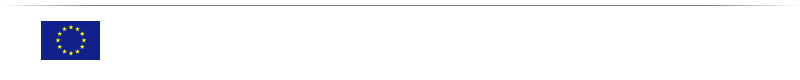 Podpis Wykonawcy Miesiąc i rok:
Miesiąc i rok:
Miesiąc i rok:
Miesiąc i rok:
Miesiąc i rok:
Miesiąc i rok:
Lp.Imię i nazwisko cudzoziemcaData, godzina rozpoczęcia konsultacji – godzina     zakończenia konsultacjiPodpis pracownika DUW (po wypełnieniu wszystkich pól)Imię i nazwisko oraz podpis tłumacza ustnegoJęzyk tłumaczenia